Nursing Home/Hospital AssessmentThe nursing home/hospital assessment is designed for nursing homes and hospitals to assess current transition practices implemented during transitions in care. How to Use the Assessment:These assessment instruments were designed for each organization to complete independently and review collaboratively. The gaps identified in the current practices of hospitals and nursing homes can be used to inform priority areas for improvement, setting goals, and developing work plans. Hospitals and nursing homes can modify these tools to meet their needs and goals. The assessments can also be used as a baseline to determine progress over time. - - - - - - - - - - - - - - - - - - - - - - - - - - - - - - - - - - - - - - - - - - - - - - - - - - - - - - - - - - - - - - - - - - - - - - - - -Please enter the name of your nursing home: Name: 													Please enter the name and email address of the person completing the assessment:Name: 													Email Address: 												Please enter the name of the hospital that you are working with: Name: 													GOAL 1: Build and strengthen relationships across care settingsApproximately how often does your facility's team meet with your partner hospital (in person and/or over the phone)?Once a week or moreEvery other weekOnce a monthEvery other monthOnce a quarter or lessDo not meetHas your nursing home implemented a review of data or cases to identify root causes of readmissions with your partner hospital?Yes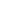 NoOn average, how many case reviews does your nursing home conduct each month with your partner hospital? Approximately how often does your nursing home meet with your partner hospital to perform or discuss case reviews (in person and/or over the phone)?Once a week or moreEvery other weekOnce a monthOnce a quarter or lessTeams do not meet to perform or discuss case reviewsGOAL 2: Develop standardized processes for communication and information transfer between facilitiesWhich of the following have you implemented with your partner hospital? Select all that apply.Maintaining hospital and nursing home contact lists	  A communication/information sharing process for hospital discharge to nursing home admission	  A communication/information sharing process for nursing home transfer to hospital emergency department (ED)/unit	  “Warm” handoffs/proactive outreach post-discharge and post-transfer	  Ongoing review of patient information and forms shared between facilities to ensure essential, actionable information is included	  Medication reconciliation process between facilities at hospital discharge	  Medication reconciliation process between facilities at nursing home transfer	  A process to address differences in medication formularies	  Usage of a standardized transfer tool (e.g., INTERACT) to communicate between facilities	  Describe which of these standardized processes you have found to be particularly useful in improving communication and information transfer with your partner hospital, and why? Please select the top three priority areas that require further improvement with your partner hospital. Select up to three items from the list below.Maintaining hospital and nursing home contact listsA communication/information sharing process for hospital discharge to nursing home admissionA communication/information sharing process for nursing home transfer to hospital emergency department (ED)/unit“Warm” handoffs/proactive outreach post-discharge and post-transferOngoing review of patient information and forms shared between facilities to ensure essential, actionable information is includedMedication reconciliation process between facilities at hospital dischargeMedication reconciliation process between facilities at nursing home transferA process to address differences in medication formulariesUsage of a standardized transfer tool (e.g., INTERACT) to communicate between facilitiesWhich of the following elements are routinely communicated as part of a “warm” handoff between your nursing home and the hospital at patient discharge from the hospital? Please select all that apply.Overview of patient’s hospital course 	 Vital Signs	 Medication list (date/time last does was given; date/time next dose is due; high risk medications; medication allergies)	 Advance directive(s) and Goals of Care, (i.e., Full Code, DNR, DNI, Do Not Hospitalize, MOLST)Treatment plans	 High risk conditions	Relevant lab and diagnostic testing results (completed, pending, and outstanding tests)	 Communications between patient, family members and caregivers	 Behavioral Issues	 Follow up appointments that have been made or need to be made	 Special care needs (e.g. wound care, diet, catheters, infection control issues, skin integrity, fall risk, special equipment)	 Hospital follow up contact information (e.g., PCP or hospitalist name and phone number; specialist name and phone number)	 Other, please specify: 										Which of the following statements best describes your preferred approach for how the hospital determines which patients receive a “warm” handoff at discharge from the hospital? Please select only one response.All patients should receive a “warm” handoff	  Only certain types of patients should receive a “warm” handoff	   No formal process in place for determining which patients receive a “warm” handoff	  Other, please specify: 										Among patients that always require a provider-to-provider “warm” handoff, how often does a “warm” handoff occur when a patient is discharged from your partner hospital to your partner nursing home?Never	  Rarely	  Sometimes	  Often	  Always	  Does your nursing home have the following medication information sharing processes in place with your partner hospital? Please select all that apply.Communication of critical medication information prior to a patient's discharge to the nursing home (e.g. prescriptions that may need to be ordered)		 Communication of critical medication information following a patient’s discharge to the nursing home (e.g. potential medication discrepancies, time next dose due, important medication administration)	 Do staff from your nursing home receive education from your partner hospital on how to interpret medication information sent by the hospital?YesNoGOAL 3: Incorporate patient, family members, and caregiversHow often do each of the following activities take place with patients, family members, and caregivers in your facility?Describe any specific activities your facility has used to incorporate patients, family members, and caregivers that you found to be particularly useful in improving the care coordination process, and why?Please select the top three priority areas that require further improvement in your facility. Select up to three items from the list below.Discussion of patient’s goals of care	 Discussion of patient’s anticipated outcomes upon admission and transfer	 Discussion of advance care planning needs of patients upon admission and transfer	 Continually informing and including patients, family and caregivers in discussions about their care	 Collection of information from patients, family members, and caregivers on reasons why a patient was transferred and/or readmitted to better understand reasons for readmission	 Tools AdoptedHas your nursing home adopted a tool or tools to aid with any of the following processes? Please select all that apply.Discharge planning	 Medication reconciliation	 Patient transfer	 “Warm” handoff between hospital and nursing home clinical staff	 Case reviews	 Advance care planning	 Communication between non-clinical staff and nurses within your facility	 Communication between nurses and physicians within your facility	 For the processes selected in the previous question, please list the specific tools that your nursing home has adopted:Discharge planning:Medication reconciliation:Patient transfer: “Warm” handoff between hospital and nursing home clinical staff:Case reviews:Advance care planning:Communication between non-clinical staff and nurses within your facility:Communication between nurses and physicians within your facility:Process MeasuresDoes your nursing home currently collect process measures on care transition interventions?YesNo[If answered “Yes” in previous question]On which of the following topics does your nursing home currently collect processes measures? Please select all that apply.“Warm” handoffsMedication reconciliationIdentification of a family member/caregiverAdvance care planningOther, please specify: 										NeverRarelySometimesOftenAlwaysDiscussion of patient’s goals of careDiscussion of patient’s anticipated outcomes upon admission and transfer	  Discussion of advance care planning needs of patients upon admission and transferContinually inform and include patients, family, and caregivers in discussions about their careCollection of information from patients, family members, and caregivers on reasons why a patient was transferred and/or readmitted to better understand reasons for readmission